АНКЕТА кандидата в члены Молодежного парламента города Череповца«____»___________2021 год        ____________________       ___________________                                                           		        (подпись кандидата) 	            (фамилия и инициалы) Фамилия, имя, отчество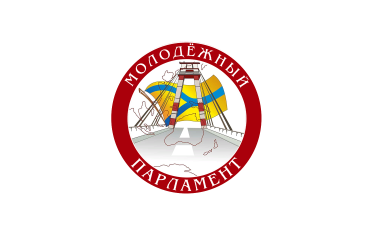 ФотоДата, месяц и год рождения ФотоСерия и номер паспорта (заменяющего его документа), кем и когда выдан ФотоКонтактный телефон, электронная почтаФотоАдрес места жительства, регистрацииАккаунты в социальных сетяхАдрес фактического проживанияМесто учебы, работы, должность Сведения об образовании (когда и какое учебное заведение закончили, специальность по диплому)Наименование выдвинувшей организации (самовыдвижение)Принадлежность к молодежным общественным организациям, объединениямСведения об опыте участия в молодежном самоуправленииЯвляетесь ли государственным или муниципальным служащим?Партийная принадлежностьУчастие в проектахМолодежного парламента города ЧереповцаКакие направления деятельности Молодежного парламента Вам наиболее интересны?Какой проект или мероприятие Вы бы хотели реализовать в рамках деятельности Молодежного парламента? Ключевые навыки, хоббиЖизненное кредо 